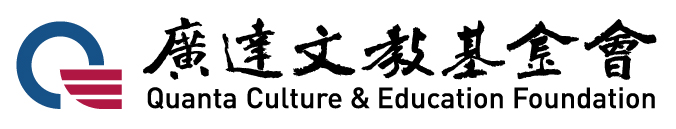 112學年度廣達「設計學習」計畫-學習設計師 申請說明甄選對象：現職國小、國中教師，以個人身分提出申請並為實際執行的教學者。二、甄選須知：參與班級：以112學年度就讀4年級至9年級的學生為主，至少1個(含)以上班級或社團學生參與。教學團隊：可個人或號召校內、跨校教師夥伴至多共三人參加。申請項目：請評估自身所擁有的師資專長及教學資源，進行策展或數位任務之申請。（例如：數位任務，學生須以程式語言或其他科技工具打造成果，申請前請思考是否有相關數位、科技資源可運用。）課程實施：申請者需於民國112年8月1日至民國113年2月29日(112學年度上學期)課堂中實踐，此課堂可為正式、彈性或社團課。 課程成果：需提供1-3件學生作品於【成果展暨交流論壇】共同展出三、所獲資源：【學習設計師修煉營】：必須參與共三天兩夜(24小時)課程，媒合學習設計師與他校教師共組團隊，共同設計學習任務及課程，並由基金會支付參與教師食宿。培訓地點：日月潭青年活動中心。培訓時間：數位任務8/8-10，策展任務8/15-17。申請者及團隊夥伴必須參與，若無法參與者視同放棄本次申請案。【期中交流座談會】：必須參與共3小時課程，透過各校分享現階段教學設計與學生作品，透過顧問團引導，精修任務及教學內容，協助各校找出自身創意亮點。規劃於每年11月底-12月初的周六辦理。【成果展暨交流論壇】：必須參與共5小時課程，透過顧問團後設分析各校案例，引導學員有意識地看見參與計畫學校的任務亮點，進而促發跨校教師社群交流，分享更多實務經驗與點子。規劃於每年4月底-5月的週六辦理。【專家顧問指導】：藉由基金會的陪伴，了解各校執行計畫困境，協同本計畫專業顧問團或資深夥伴教師，提供專屬教學建議與經驗分享。【教學補助款】：每案申請1-2萬元，若以一個人實踐計畫將補助新台幣1萬元，若兩人實踐補助1.5萬元、三人以上實踐則最高補助2萬元。此筆費用將撥付至申請計畫教師個人帳戶，算個人所得，每校至多錄取兩個申請案。 四、計畫結案：計畫執行成效任務設計：學生任務信、任務規格與水準、點子實驗室、任務充電站任務歷程記錄：觀察學生、拍照、錄影教學心得分享：教學實施及心得分享、三個不同學習表現的學生案例學生學習經驗問卷:參與計畫的學生進行填寫，提供掃描電子檔112學年度 廣達「設計學習」計畫-學習設計師 申請表五、策展架構表:申請策展任務填寫，請從「韌性家園」出發（請參閱簡章 七、年度任務議題 之說明），並符合任務設計規格「要/不要」，進行本表單填寫。請以策展人的角度出發撰寫。建議可依參考數字標號順序構思。※填寫空間若不足，請自行增減。六、數位任務架構表: 申請數位任務填寫，請從「韌性家園」出發（請參閱簡章 七、年度任務議題 之說明），並符合任務設計規格「要/不要」，進行本表單填寫。請以設計師的角度出發撰寫。建議可依參考數字標號順序構思。※填寫空間若不足，請自行增減一、教師基本資料一、教師基本資料一、教師基本資料一、教師基本資料申請者姓名學位專業教師身份班級導師   科任老師   其他 職稱           班級導師   科任老師   其他 職稱           班級導師   科任老師   其他 職稱           授課領域聯絡電話電子信箱手機服務學校申請項目策展任務   數位任務   策展任務   數位任務   策展任務   數位任務   您是否已找到校內或校外教師共組教師社群實施本年度任務設計？否（以1個人參加，且願意於學習設計師修煉營中與他校教師夥伴共備課程） 是（2個人參加   3個人參加）（請於下表填入共同實施任務之教師資料，表格若不足，請自行新增） 您是否已找到校內或校外教師共組教師社群實施本年度任務設計？否（以1個人參加，且願意於學習設計師修煉營中與他校教師夥伴共備課程） 是（2個人參加   3個人參加）（請於下表填入共同實施任務之教師資料，表格若不足，請自行新增） 您是否已找到校內或校外教師共組教師社群實施本年度任務設計？否（以1個人參加，且願意於學習設計師修煉營中與他校教師夥伴共備課程） 是（2個人參加   3個人參加）（請於下表填入共同實施任務之教師資料，表格若不足，請自行新增） 您是否已找到校內或校外教師共組教師社群實施本年度任務設計？否（以1個人參加，且願意於學習設計師修煉營中與他校教師夥伴共備課程） 是（2個人參加   3個人參加）（請於下表填入共同實施任務之教師資料，表格若不足，請自行新增） 教師姓名學位專業教師身份班級導師   科任老師   其他 職稱           班級導師   科任老師   其他 職稱           班級導師   科任老師   其他 職稱           授課領域聯絡電話電子信箱手機服務學校二、計畫實施規劃二、計畫實施規劃二、計畫實施規劃二、計畫實施規劃實施課堂正式課堂（課堂名稱：                                    ）社團課堂（社團名稱：                                    ）正式課堂（課堂名稱：                                    ）社團課堂（社團名稱：                                    ）正式課堂（課堂名稱：                                    ）社團課堂（社團名稱：                                    ）實施年級 4年級、5年級、6年級、7年級、8年級、9年級 4年級、5年級、6年級、7年級、8年級、9年級 4年級、5年級、6年級、7年級、8年級、9年級實施班數（      ）班（      ）班（      ）班參與學生數（      ）人（      ）人（      ）人是否結合其他計畫實施是（計畫名稱：                                          ）否是（計畫名稱：                                          ）否是（計畫名稱：                                          ）否三、申請動機三、申請動機三、申請動機三、申請動機請從下列項目中勾選「V」您申請本計畫的動機。(可複選)（  ）對本年度任務議題「韌性家園」有興趣（  ）對廣達「設計學習」計畫有興趣（  ）對「設計本位學習(Design-Based Learning簡稱DBL)」課程模式有興趣 (DBL課程模式結合PBL(Project-Based Learning)及「設計思考」(Design Thinking))（  ）想改變學生的學習模式（  ）想提升自己的教學能力（  ）想尋找志同道合的教學夥伴（  ）想改變學校的學習文化（  ）其他，請簡述動機                                                。請從下列項目中勾選「V」您申請本計畫的動機。(可複選)（  ）對本年度任務議題「韌性家園」有興趣（  ）對廣達「設計學習」計畫有興趣（  ）對「設計本位學習(Design-Based Learning簡稱DBL)」課程模式有興趣 (DBL課程模式結合PBL(Project-Based Learning)及「設計思考」(Design Thinking))（  ）想改變學生的學習模式（  ）想提升自己的教學能力（  ）想尋找志同道合的教學夥伴（  ）想改變學校的學習文化（  ）其他，請簡述動機                                                。請從下列項目中勾選「V」您申請本計畫的動機。(可複選)（  ）對本年度任務議題「韌性家園」有興趣（  ）對廣達「設計學習」計畫有興趣（  ）對「設計本位學習(Design-Based Learning簡稱DBL)」課程模式有興趣 (DBL課程模式結合PBL(Project-Based Learning)及「設計思考」(Design Thinking))（  ）想改變學生的學習模式（  ）想提升自己的教學能力（  ）想尋找志同道合的教學夥伴（  ）想改變學校的學習文化（  ）其他，請簡述動機                                                。請從下列項目中勾選「V」您申請本計畫的動機。(可複選)（  ）對本年度任務議題「韌性家園」有興趣（  ）對廣達「設計學習」計畫有興趣（  ）對「設計本位學習(Design-Based Learning簡稱DBL)」課程模式有興趣 (DBL課程模式結合PBL(Project-Based Learning)及「設計思考」(Design Thinking))（  ）想改變學生的學習模式（  ）想提升自己的教學能力（  ）想尋找志同道合的教學夥伴（  ）想改變學校的學習文化（  ）其他，請簡述動機                                                。四、教學現況與願景四、教學現況與願景四、教學現況與願景四、教學現況與願景請簡述您目前所遇教學困境，並期待在參與本計畫後能帶來的改變。（至多300字）請簡述您目前所遇教學困境，並期待在參與本計畫後能帶來的改變。（至多300字）請簡述您目前所遇教學困境，並期待在參與本計畫後能帶來的改變。（至多300字）請簡述您目前所遇教學困境，並期待在參與本計畫後能帶來的改變。（至多300字）展覽名稱：展覽名稱：展覽名稱：展覽名稱：問題情境：(可參考簡章七、年度任務議題-規格「要/不要」進行撰寫。)展覽概念：(說明這個展覽主要想傳遞的訊息與核心概念)問題情境：(可參考簡章七、年度任務議題-規格「要/不要」進行撰寫。)展覽概念：(說明這個展覽主要想傳遞的訊息與核心概念)問題情境：(可參考簡章七、年度任務議題-規格「要/不要」進行撰寫。)展覽概念：(說明這個展覽主要想傳遞的訊息與核心概念)問題情境：(可參考簡章七、年度任務議題-規格「要/不要」進行撰寫。)展覽概念：(說明這個展覽主要想傳遞的訊息與核心概念)展區名稱(展覽分成哪些部分？)展區一展區二展區三展品選件(以哪些作品呈現展覽主題？)大師作品(請填寫古今中外之藝術作品、電影、工藝品、有形文化資產、無形文化資產…等，非寫學生作品形式)大師作品大師作品問題情境(可參考簡章七、年度任務議題-規格「要/不要」進行撰寫。)欲解決問題請思考是什麼能讓家園更有韌性？所以想要達到這個目標會遇到什麼樣的問題或困境。經典案例(尋找現有的產品或案例，請填寫至少3-5件案例作品)科技應用(將運用哪些數位科技來解決上述問題？)